2022 Counselor in Training Application Form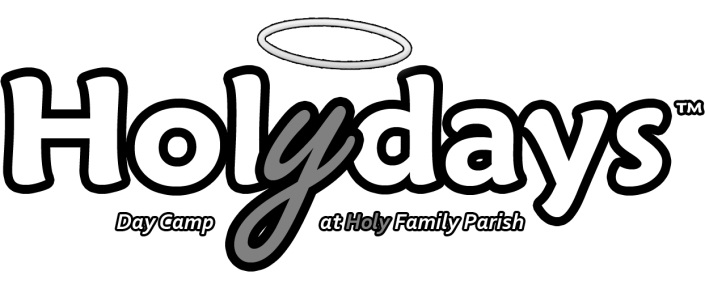 Due by Sunday June 19th, 2022.Job SummaryWe are currently preparing for our eighth summer of Holydays, a day camp program for children in grade 1- grade 6. We are looking for Counselors in Training (CITs) to assist in providing supervision to ensure the physical and emotional safety of our campers. CITs will work with their fellow volunteers and counselors to lead the campers in recreational activities including sports, arts, and skill-based activities. Everyone involved in the day camp will be responsible for preaching the Gospel, living as models of faith, and participating in all faith elements of the camp. Although participation in the CIT Program does not guarantee future employment at the camp, it will certainly be viewed as an asset. Specific QualificationsPracticing CatholicCurrently in Grade 8 or older (up to 16 years of age).  Available for a minimum of 2 of the 4 full-week sessions in the summer (this does not guarantee two weeks however). Able to fully participate in all indoor and outdoor activities.Complete the Archdiocesan Screening Procedure.  Available to work shifts Monday to Friday, between the hours of 8:00 am to 4:00 pm. If you have any questions, do not hesitate to contact Eric, Aisling, or Danielle by phone at 905-857-1938 or by e-mail at daycamp@holyfamilybolton.ca.Counselor in Training InformationCounselor in Training InformationCounselor in Training InformationCounselor in Training InformationCounselor in Training InformationCounselor in Training InformationCounselor in Training InformationCounselor in Training InformationCounselor in Training InformationCounselor in Training InformationCounselor in Training InformationCounselor in Training InformationCounselor in Training InformationCounselor in Training InformationCounselor in Training InformationCounselor in Training InformationCounselor in Training InformationFull Name:Full Name:Date of Birth:Date of Birth:	Last	Last	Last	Last	Last	LastFirstFirstFirstFirstFirstFirstM.I.M.I.M.I.Day/Month/YearDay/Month/YearAddress:Address:	Street Address	Street Address	Street Address	Street Address	Street Address	Street Address	Street Address	Street Address	Street Address	Street Address	Street Address	Street AddressApartment/Unit #Apartment/Unit #Apartment/Unit #Apartment/Unit #Apartment/Unit #	City	City	City	City	City	City	City	City	City	City	City	CityProv.Prov.Postal CodePostal CodePostal CodePhone:Phone:E-mail Address:E-mail Address:E-mail Address:General Information General Information General Information General Information General Information General Information General Information General Information General Information General Information General Information General Information General Information General Information General Information General Information General Information Do you have any past volunteer/ work experiences that would assist you in this position?  If so, please explain. ________________________________________________________________________________________________________________________________________________________________________________________________________________________________________________________________________________________________________________________________________________________________________________________________________________________________________________________________________________________________________________________________________________________________________________________________________________________________________________________________________________________________________________________________________________________________________________________________________________________________________________________________________________________________Do you have any past volunteer/ work experiences that would assist you in this position?  If so, please explain. ________________________________________________________________________________________________________________________________________________________________________________________________________________________________________________________________________________________________________________________________________________________________________________________________________________________________________________________________________________________________________________________________________________________________________________________________________________________________________________________________________________________________________________________________________________________________________________________________________________________________________________________________________________________________Do you have any past volunteer/ work experiences that would assist you in this position?  If so, please explain. ________________________________________________________________________________________________________________________________________________________________________________________________________________________________________________________________________________________________________________________________________________________________________________________________________________________________________________________________________________________________________________________________________________________________________________________________________________________________________________________________________________________________________________________________________________________________________________________________________________________________________________________________________________________________Do you have any past volunteer/ work experiences that would assist you in this position?  If so, please explain. ________________________________________________________________________________________________________________________________________________________________________________________________________________________________________________________________________________________________________________________________________________________________________________________________________________________________________________________________________________________________________________________________________________________________________________________________________________________________________________________________________________________________________________________________________________________________________________________________________________________________________________________________________________________________Do you have any past volunteer/ work experiences that would assist you in this position?  If so, please explain. ________________________________________________________________________________________________________________________________________________________________________________________________________________________________________________________________________________________________________________________________________________________________________________________________________________________________________________________________________________________________________________________________________________________________________________________________________________________________________________________________________________________________________________________________________________________________________________________________________________________________________________________________________________________________Do you have any past volunteer/ work experiences that would assist you in this position?  If so, please explain. ________________________________________________________________________________________________________________________________________________________________________________________________________________________________________________________________________________________________________________________________________________________________________________________________________________________________________________________________________________________________________________________________________________________________________________________________________________________________________________________________________________________________________________________________________________________________________________________________________________________________________________________________________________________________Do you have any past volunteer/ work experiences that would assist you in this position?  If so, please explain. ________________________________________________________________________________________________________________________________________________________________________________________________________________________________________________________________________________________________________________________________________________________________________________________________________________________________________________________________________________________________________________________________________________________________________________________________________________________________________________________________________________________________________________________________________________________________________________________________________________________________________________________________________________________________Do you have any past volunteer/ work experiences that would assist you in this position?  If so, please explain. ________________________________________________________________________________________________________________________________________________________________________________________________________________________________________________________________________________________________________________________________________________________________________________________________________________________________________________________________________________________________________________________________________________________________________________________________________________________________________________________________________________________________________________________________________________________________________________________________________________________________________________________________________________________________Do you have any past volunteer/ work experiences that would assist you in this position?  If so, please explain. ________________________________________________________________________________________________________________________________________________________________________________________________________________________________________________________________________________________________________________________________________________________________________________________________________________________________________________________________________________________________________________________________________________________________________________________________________________________________________________________________________________________________________________________________________________________________________________________________________________________________________________________________________________________________Do you have any past volunteer/ work experiences that would assist you in this position?  If so, please explain. ________________________________________________________________________________________________________________________________________________________________________________________________________________________________________________________________________________________________________________________________________________________________________________________________________________________________________________________________________________________________________________________________________________________________________________________________________________________________________________________________________________________________________________________________________________________________________________________________________________________________________________________________________________________________Do you have any past volunteer/ work experiences that would assist you in this position?  If so, please explain. ________________________________________________________________________________________________________________________________________________________________________________________________________________________________________________________________________________________________________________________________________________________________________________________________________________________________________________________________________________________________________________________________________________________________________________________________________________________________________________________________________________________________________________________________________________________________________________________________________________________________________________________________________________________________Do you have any past volunteer/ work experiences that would assist you in this position?  If so, please explain. ________________________________________________________________________________________________________________________________________________________________________________________________________________________________________________________________________________________________________________________________________________________________________________________________________________________________________________________________________________________________________________________________________________________________________________________________________________________________________________________________________________________________________________________________________________________________________________________________________________________________________________________________________________________________Do you have any past volunteer/ work experiences that would assist you in this position?  If so, please explain. ________________________________________________________________________________________________________________________________________________________________________________________________________________________________________________________________________________________________________________________________________________________________________________________________________________________________________________________________________________________________________________________________________________________________________________________________________________________________________________________________________________________________________________________________________________________________________________________________________________________________________________________________________________________________Do you have any past volunteer/ work experiences that would assist you in this position?  If so, please explain. ________________________________________________________________________________________________________________________________________________________________________________________________________________________________________________________________________________________________________________________________________________________________________________________________________________________________________________________________________________________________________________________________________________________________________________________________________________________________________________________________________________________________________________________________________________________________________________________________________________________________________________________________________________________________Do you have any past volunteer/ work experiences that would assist you in this position?  If so, please explain. ________________________________________________________________________________________________________________________________________________________________________________________________________________________________________________________________________________________________________________________________________________________________________________________________________________________________________________________________________________________________________________________________________________________________________________________________________________________________________________________________________________________________________________________________________________________________________________________________________________________________________________________________________________________________Do you have any past volunteer/ work experiences that would assist you in this position?  If so, please explain. ________________________________________________________________________________________________________________________________________________________________________________________________________________________________________________________________________________________________________________________________________________________________________________________________________________________________________________________________________________________________________________________________________________________________________________________________________________________________________________________________________________________________________________________________________________________________________________________________________________________________________________________________________________________________Do you have any past volunteer/ work experiences that would assist you in this position?  If so, please explain. ________________________________________________________________________________________________________________________________________________________________________________________________________________________________________________________________________________________________________________________________________________________________________________________________________________________________________________________________________________________________________________________________________________________________________________________________________________________________________________________________________________________________________________________________________________________________________________________________________________________________________________________________________________________________What do you hope to gain from this experience?________________________________________________________________________________________________________________________________________________________________________________________________________________________________________________________________________________________________________________________________________________________________________________________________________________________________________________________________________________________________________________________________________________________________________________________________________________________________________________________________________________________________________________________________________________________________________________________________What do you hope to gain from this experience?________________________________________________________________________________________________________________________________________________________________________________________________________________________________________________________________________________________________________________________________________________________________________________________________________________________________________________________________________________________________________________________________________________________________________________________________________________________________________________________________________________________________________________________________________________________________________________________________What do you hope to gain from this experience?________________________________________________________________________________________________________________________________________________________________________________________________________________________________________________________________________________________________________________________________________________________________________________________________________________________________________________________________________________________________________________________________________________________________________________________________________________________________________________________________________________________________________________________________________________________________________________________________What do you hope to gain from this experience?________________________________________________________________________________________________________________________________________________________________________________________________________________________________________________________________________________________________________________________________________________________________________________________________________________________________________________________________________________________________________________________________________________________________________________________________________________________________________________________________________________________________________________________________________________________________________________________________What do you hope to gain from this experience?________________________________________________________________________________________________________________________________________________________________________________________________________________________________________________________________________________________________________________________________________________________________________________________________________________________________________________________________________________________________________________________________________________________________________________________________________________________________________________________________________________________________________________________________________________________________________________________________What do you hope to gain from this experience?________________________________________________________________________________________________________________________________________________________________________________________________________________________________________________________________________________________________________________________________________________________________________________________________________________________________________________________________________________________________________________________________________________________________________________________________________________________________________________________________________________________________________________________________________________________________________________________________What do you hope to gain from this experience?________________________________________________________________________________________________________________________________________________________________________________________________________________________________________________________________________________________________________________________________________________________________________________________________________________________________________________________________________________________________________________________________________________________________________________________________________________________________________________________________________________________________________________________________________________________________________________________________What do you hope to gain from this experience?________________________________________________________________________________________________________________________________________________________________________________________________________________________________________________________________________________________________________________________________________________________________________________________________________________________________________________________________________________________________________________________________________________________________________________________________________________________________________________________________________________________________________________________________________________________________________________________________What do you hope to gain from this experience?________________________________________________________________________________________________________________________________________________________________________________________________________________________________________________________________________________________________________________________________________________________________________________________________________________________________________________________________________________________________________________________________________________________________________________________________________________________________________________________________________________________________________________________________________________________________________________________________What do you hope to gain from this experience?________________________________________________________________________________________________________________________________________________________________________________________________________________________________________________________________________________________________________________________________________________________________________________________________________________________________________________________________________________________________________________________________________________________________________________________________________________________________________________________________________________________________________________________________________________________________________________________________What do you hope to gain from this experience?________________________________________________________________________________________________________________________________________________________________________________________________________________________________________________________________________________________________________________________________________________________________________________________________________________________________________________________________________________________________________________________________________________________________________________________________________________________________________________________________________________________________________________________________________________________________________________________________What do you hope to gain from this experience?________________________________________________________________________________________________________________________________________________________________________________________________________________________________________________________________________________________________________________________________________________________________________________________________________________________________________________________________________________________________________________________________________________________________________________________________________________________________________________________________________________________________________________________________________________________________________________________________What do you hope to gain from this experience?________________________________________________________________________________________________________________________________________________________________________________________________________________________________________________________________________________________________________________________________________________________________________________________________________________________________________________________________________________________________________________________________________________________________________________________________________________________________________________________________________________________________________________________________________________________________________________________________What do you hope to gain from this experience?________________________________________________________________________________________________________________________________________________________________________________________________________________________________________________________________________________________________________________________________________________________________________________________________________________________________________________________________________________________________________________________________________________________________________________________________________________________________________________________________________________________________________________________________________________________________________________________________What do you hope to gain from this experience?________________________________________________________________________________________________________________________________________________________________________________________________________________________________________________________________________________________________________________________________________________________________________________________________________________________________________________________________________________________________________________________________________________________________________________________________________________________________________________________________________________________________________________________________________________________________________________________________What do you hope to gain from this experience?________________________________________________________________________________________________________________________________________________________________________________________________________________________________________________________________________________________________________________________________________________________________________________________________________________________________________________________________________________________________________________________________________________________________________________________________________________________________________________________________________________________________________________________________________________________________________________________________What do you hope to gain from this experience?________________________________________________________________________________________________________________________________________________________________________________________________________________________________________________________________________________________________________________________________________________________________________________________________________________________________________________________________________________________________________________________________________________________________________________________________________________________________________________________________________________________________________________________________________________________________________________________________What are you currently doing to nourish your faith life?________________________________________________________________________________________________________________________________________________________________________________________________________________________________________________________________________________________________________________________________________________________________________________________________________________________________________________________________________________________________________________________________________________________________________________________________________________________________________________________________________________________________________________________________________________________________________________________________What are you currently doing to nourish your faith life?________________________________________________________________________________________________________________________________________________________________________________________________________________________________________________________________________________________________________________________________________________________________________________________________________________________________________________________________________________________________________________________________________________________________________________________________________________________________________________________________________________________________________________________________________________________________________________________________What are you currently doing to nourish your faith life?________________________________________________________________________________________________________________________________________________________________________________________________________________________________________________________________________________________________________________________________________________________________________________________________________________________________________________________________________________________________________________________________________________________________________________________________________________________________________________________________________________________________________________________________________________________________________________________________What are you currently doing to nourish your faith life?________________________________________________________________________________________________________________________________________________________________________________________________________________________________________________________________________________________________________________________________________________________________________________________________________________________________________________________________________________________________________________________________________________________________________________________________________________________________________________________________________________________________________________________________________________________________________________________________What are you currently doing to nourish your faith life?________________________________________________________________________________________________________________________________________________________________________________________________________________________________________________________________________________________________________________________________________________________________________________________________________________________________________________________________________________________________________________________________________________________________________________________________________________________________________________________________________________________________________________________________________________________________________________________________What are you currently doing to nourish your faith life?________________________________________________________________________________________________________________________________________________________________________________________________________________________________________________________________________________________________________________________________________________________________________________________________________________________________________________________________________________________________________________________________________________________________________________________________________________________________________________________________________________________________________________________________________________________________________________________________What are you currently doing to nourish your faith life?________________________________________________________________________________________________________________________________________________________________________________________________________________________________________________________________________________________________________________________________________________________________________________________________________________________________________________________________________________________________________________________________________________________________________________________________________________________________________________________________________________________________________________________________________________________________________________________________What are you currently doing to nourish your faith life?________________________________________________________________________________________________________________________________________________________________________________________________________________________________________________________________________________________________________________________________________________________________________________________________________________________________________________________________________________________________________________________________________________________________________________________________________________________________________________________________________________________________________________________________________________________________________________________________What are you currently doing to nourish your faith life?________________________________________________________________________________________________________________________________________________________________________________________________________________________________________________________________________________________________________________________________________________________________________________________________________________________________________________________________________________________________________________________________________________________________________________________________________________________________________________________________________________________________________________________________________________________________________________________________What are you currently doing to nourish your faith life?________________________________________________________________________________________________________________________________________________________________________________________________________________________________________________________________________________________________________________________________________________________________________________________________________________________________________________________________________________________________________________________________________________________________________________________________________________________________________________________________________________________________________________________________________________________________________________________________What are you currently doing to nourish your faith life?________________________________________________________________________________________________________________________________________________________________________________________________________________________________________________________________________________________________________________________________________________________________________________________________________________________________________________________________________________________________________________________________________________________________________________________________________________________________________________________________________________________________________________________________________________________________________________________________What are you currently doing to nourish your faith life?________________________________________________________________________________________________________________________________________________________________________________________________________________________________________________________________________________________________________________________________________________________________________________________________________________________________________________________________________________________________________________________________________________________________________________________________________________________________________________________________________________________________________________________________________________________________________________________________What are you currently doing to nourish your faith life?________________________________________________________________________________________________________________________________________________________________________________________________________________________________________________________________________________________________________________________________________________________________________________________________________________________________________________________________________________________________________________________________________________________________________________________________________________________________________________________________________________________________________________________________________________________________________________________________What are you currently doing to nourish your faith life?________________________________________________________________________________________________________________________________________________________________________________________________________________________________________________________________________________________________________________________________________________________________________________________________________________________________________________________________________________________________________________________________________________________________________________________________________________________________________________________________________________________________________________________________________________________________________________________________What are you currently doing to nourish your faith life?________________________________________________________________________________________________________________________________________________________________________________________________________________________________________________________________________________________________________________________________________________________________________________________________________________________________________________________________________________________________________________________________________________________________________________________________________________________________________________________________________________________________________________________________________________________________________________________________What are you currently doing to nourish your faith life?________________________________________________________________________________________________________________________________________________________________________________________________________________________________________________________________________________________________________________________________________________________________________________________________________________________________________________________________________________________________________________________________________________________________________________________________________________________________________________________________________________________________________________________________________________________________________________________________What are you currently doing to nourish your faith life?________________________________________________________________________________________________________________________________________________________________________________________________________________________________________________________________________________________________________________________________________________________________________________________________________________________________________________________________________________________________________________________________________________________________________________________________________________________________________________________________________________________________________________________________________________________________________________________________Availability Availability Availability Availability Availability Availability Availability Availability Availability Availability Availability Availability Availability Availability Availability Availability Availability Please indicate the weeks you are available.  (Minimum 2) Please indicate the weeks you are available.  (Minimum 2) Please indicate the weeks you are available.  (Minimum 2) Please indicate the weeks you are available.  (Minimum 2) Please indicate the weeks you are available.  (Minimum 2) Please indicate the weeks you are available.  (Minimum 2) Please indicate the weeks you are available.  (Minimum 2) Please indicate the weeks you are available.  (Minimum 2) Please indicate the weeks you are available.  (Minimum 2) Please indicate the weeks you are available.  (Minimum 2) Please indicate the weeks you are available.  (Minimum 2) Please indicate the weeks you are available.  (Minimum 2) Please indicate the weeks you are available.  (Minimum 2) Please indicate the weeks you are available.  (Minimum 2) Please indicate the weeks you are available.  (Minimum 2) Please indicate the weeks you are available.  (Minimum 2) Please indicate the weeks you are available.  (Minimum 2)     Week 1: July 4th to July 8th      Week 1: July 4th to July 8th      Week 1: July 4th to July 8th      Week 1: July 4th to July 8th      Week 1: July 4th to July 8th      Week 1: July 4th to July 8th  Week 2: July 11th to July 15th Week 2: July 11th to July 15th Week 2: July 11th to July 15th Week 2: July 11th to July 15th Week 2: July 11th to July 15th Week 2: July 11th to July 15th Week 2: July 11th to July 15th Week 4: July 18th to July 22nd Week 4: July 18th to July 22nd Week 4: July 18th to July 22nd Week 4: July 18th to July 22nd Week 4: July 18th to July 22nd Week 4: July 18th to July 22nd Week 5:  July 25th  to July 29thWeek 5:  July 25th  to July 29thWeek 5:  July 25th  to July 29thWeek 5:  July 25th  to July 29thWeek 5:  July 25th  to July 29thWeek 5:  July 25th  to July 29thWeek 5:  July 25th  to July 29thSpecial Interests and SkillsSpecial Interests and SkillsSpecial Interests and SkillsSpecial Interests and SkillsSpecial Interests and SkillsSpecial Interests and SkillsSpecial Interests and SkillsSpecial Interests and SkillsSpecial Interests and SkillsSpecial Interests and SkillsSpecial Interests and SkillsSpecial Interests and SkillsSpecial Interests and SkillsSpecial Interests and SkillsSpecial Interests and SkillsSpecial Interests and SkillsSpecial Interests and SkillsPlease list any special interests or skill sets you would be able to share at camp (i.e. leading drama activities).Please list any special interests or skill sets you would be able to share at camp (i.e. leading drama activities).Please list any special interests or skill sets you would be able to share at camp (i.e. leading drama activities).Please list any special interests or skill sets you would be able to share at camp (i.e. leading drama activities).Please list any special interests or skill sets you would be able to share at camp (i.e. leading drama activities).Please list any special interests or skill sets you would be able to share at camp (i.e. leading drama activities).Please list any special interests or skill sets you would be able to share at camp (i.e. leading drama activities).Please list any special interests or skill sets you would be able to share at camp (i.e. leading drama activities).Please list any special interests or skill sets you would be able to share at camp (i.e. leading drama activities).Please list any special interests or skill sets you would be able to share at camp (i.e. leading drama activities).Please list any special interests or skill sets you would be able to share at camp (i.e. leading drama activities).Please list any special interests or skill sets you would be able to share at camp (i.e. leading drama activities).Please list any special interests or skill sets you would be able to share at camp (i.e. leading drama activities).Please list any special interests or skill sets you would be able to share at camp (i.e. leading drama activities).Please list any special interests or skill sets you would be able to share at camp (i.e. leading drama activities).Please list any special interests or skill sets you would be able to share at camp (i.e. leading drama activities).Please list any special interests or skill sets you would be able to share at camp (i.e. leading drama activities)._____________________________________________________________________________________________________________________________________________________________________________________________________________________________________________________________________________________________________________________________________________________________________________________________________________________________________________________________________________________________________________________________________________________________________________________________________________________________________________________________________________________________________________________________________________________________________________________________________________________________________________________________________________________________________________________________________________________________________________________________________________________________________________________________________________________________________________________________________________________________________________________________________________________ReferencesReferencesReferencesReferencesReferencesReferencesReferencesReferencesReferencesReferencesReferencesReferencesReferencesReferencesReferencesReferencesReferencesPlease list up to two references who would be able to speak to your personality and work ethic.Please list up to two references who would be able to speak to your personality and work ethic.Please list up to two references who would be able to speak to your personality and work ethic.Please list up to two references who would be able to speak to your personality and work ethic.Please list up to two references who would be able to speak to your personality and work ethic.Please list up to two references who would be able to speak to your personality and work ethic.Please list up to two references who would be able to speak to your personality and work ethic.Please list up to two references who would be able to speak to your personality and work ethic.Please list up to two references who would be able to speak to your personality and work ethic.Please list up to two references who would be able to speak to your personality and work ethic.Please list up to two references who would be able to speak to your personality and work ethic.Please list up to two references who would be able to speak to your personality and work ethic.Please list up to two references who would be able to speak to your personality and work ethic.Please list up to two references who would be able to speak to your personality and work ethic.Please list up to two references who would be able to speak to your personality and work ethic.Please list up to two references who would be able to speak to your personality and work ethic.Please list up to two references who would be able to speak to your personality and work ethic.Full Name:   Full Name:   __________________________________________________________________________________________________________________________________________________________________________________________________________________________________________Relationship:Relationship:_______________________________________________________________________________________________________________________________________________________________________________________________________________________________________________________________________________________________Phone:Phone:______________________________________________________________________________Full Name:Full Name:__________________________________________________________________________________________________________________________________________________________________________________________________________________________________________Relationship:Relationship:_______________________________________________________________________________________________________________________________________________________________________________________________________________________________________________________________________________________________Phone:Phone:____________________________________________________________________________________________________________________________________________________________